                                                                                                                Tarih  …/.../…MÜDÜRLÜK MAKAMINA201…/201… Eğitim ve Öğretim Yılı ……Yarıyılı itibari ile mezun durumda olan öğrencilerimizin mezuniyet toplantı tutanağı ekte sunulmuştur.Gereğini bilgilerinize arz ederim.Bölüm BaşkanıİmzaEk: Mezuniyet Komisyon Toplantı Tutanağı (  sayfa)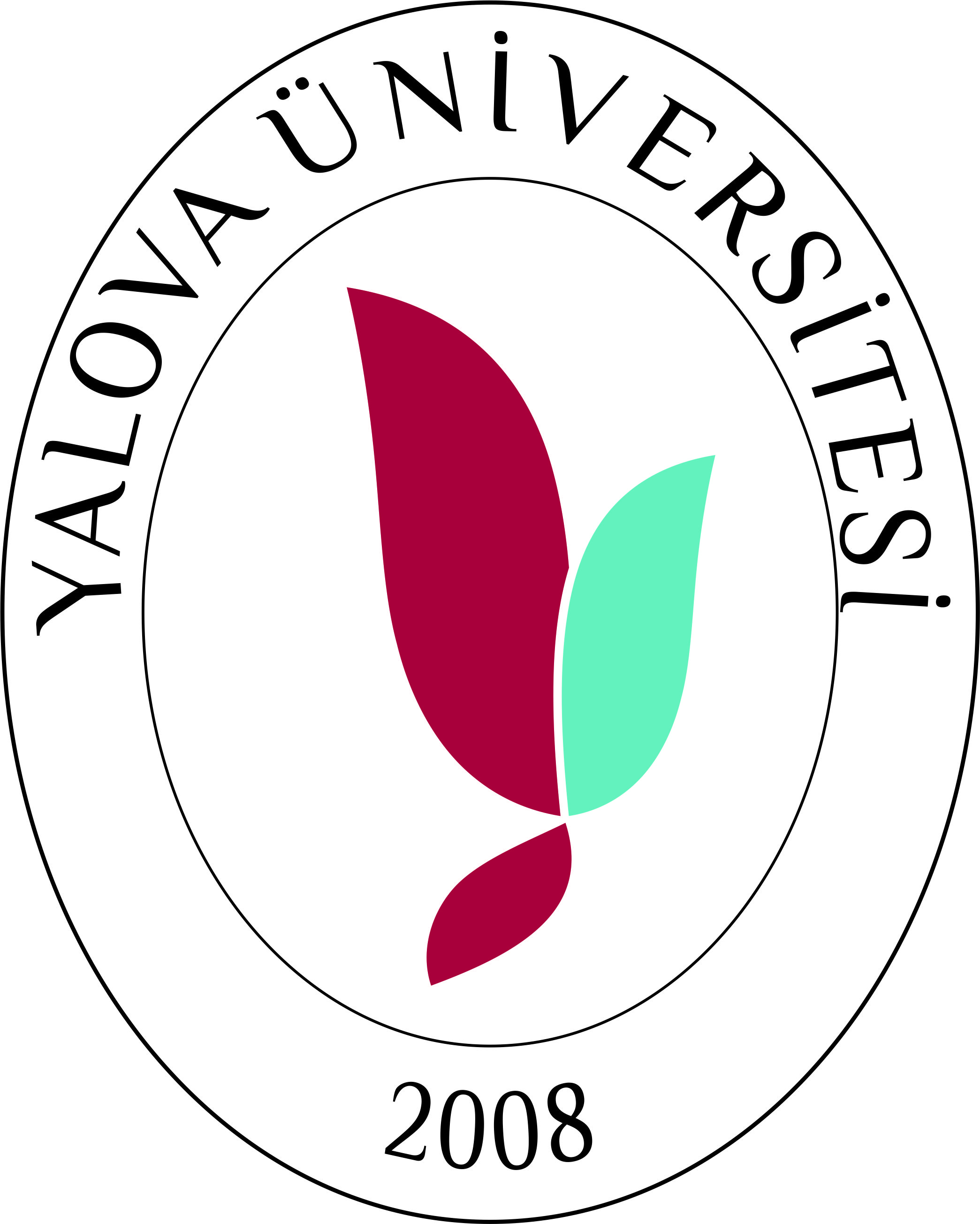                                            T.C.                       YALOVA ÜNİVERSİTESİ Çınarcık Meslek Yüksekokulu ………. Bölüm Başkanlığı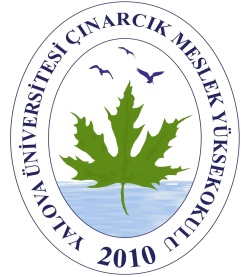 